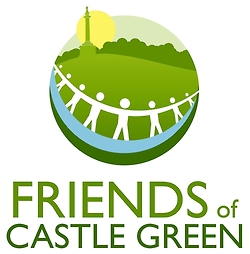 PAVILION BOOKING FORMApplicant InformationName:Name of organisation:Current Address:Telephone Number(s): Booking InformationPlanned activity:Room required:Dates requiredStart time:  			   End Time     		(include setting up & packing up time)Set Up:Number of attendees expected:Do you require refreshments (£1.00) per head          Yes / NoI agree to read and apply the fire risk assessment, the acceptable use policy for IT systems and the user handbook before using the building.  Cancellations within 7 days of the booking are subject to a cancellation charge of half the agreed room hire charge.Signature of applicant							Date:											